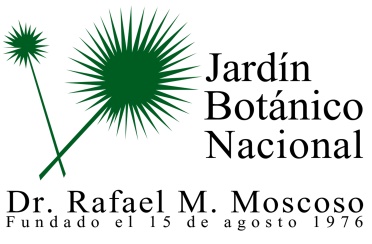 Índice documentos JULIO 2019.Índices de las estadísticas institucionalesVisitas Labor socialPlantas reproducidasPlantas vendidasPlantas donadas